Приложение № 5 к решению Чебоксарского городского Собрания депутатов от ___________№_______Графическое изображение фрагмента карты градостроительного зонированияПравил землепользования и застройки Чебоксарского городского округа(г. Чебоксары)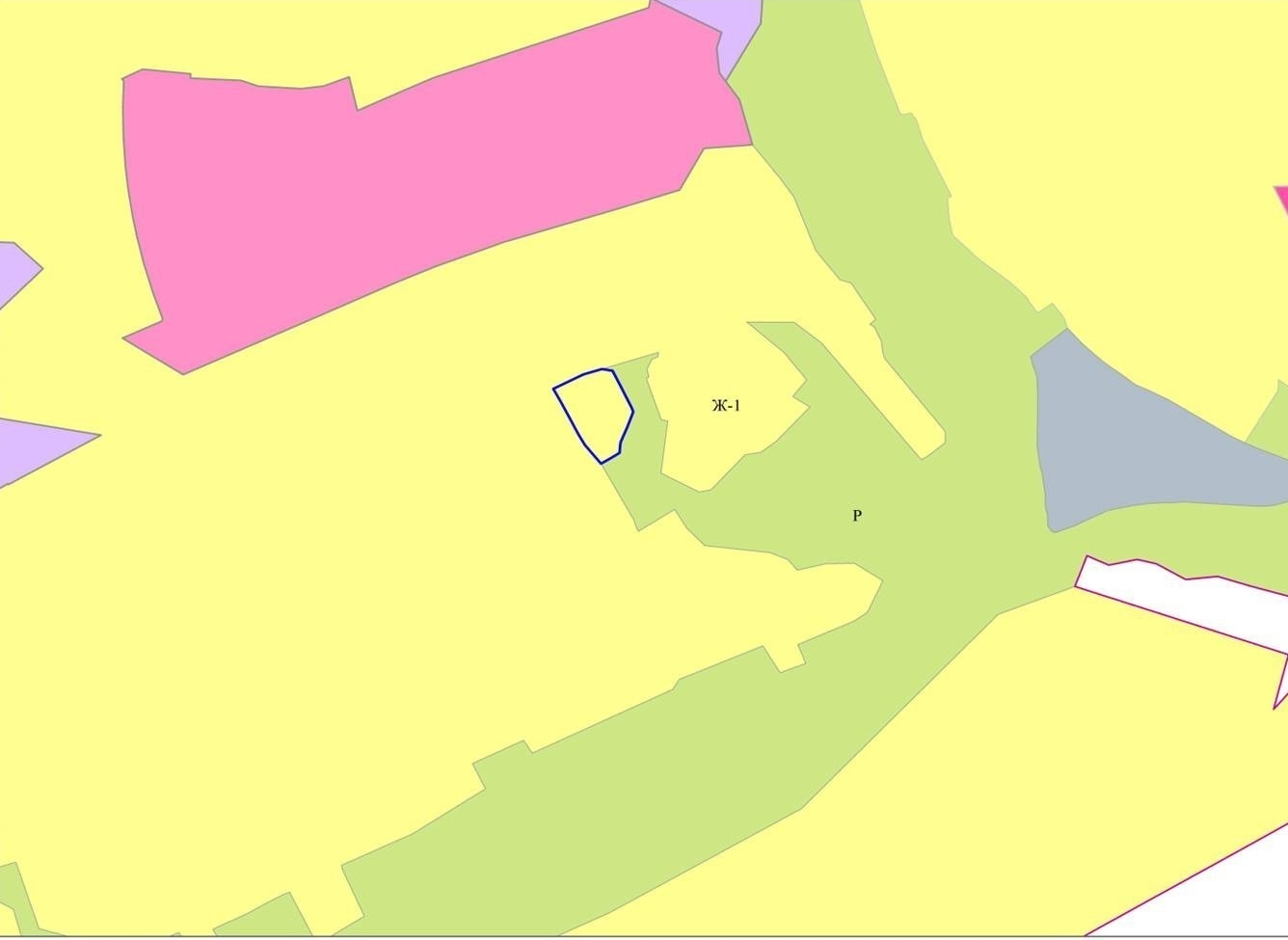 Графическое изображение фрагмента карты зон с особыми условиями использования территорииПравил землепользования и застройки Чебоксарского городского округа(г. Чебоксары)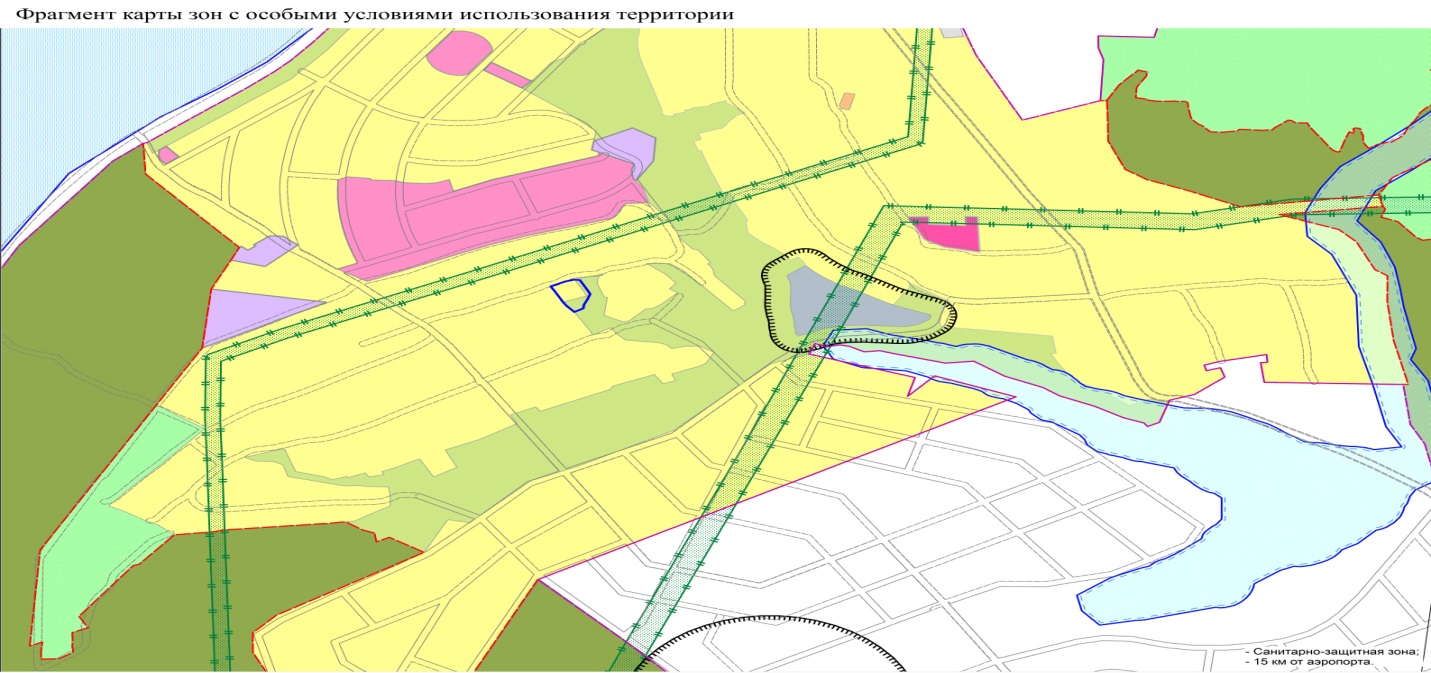 